Информация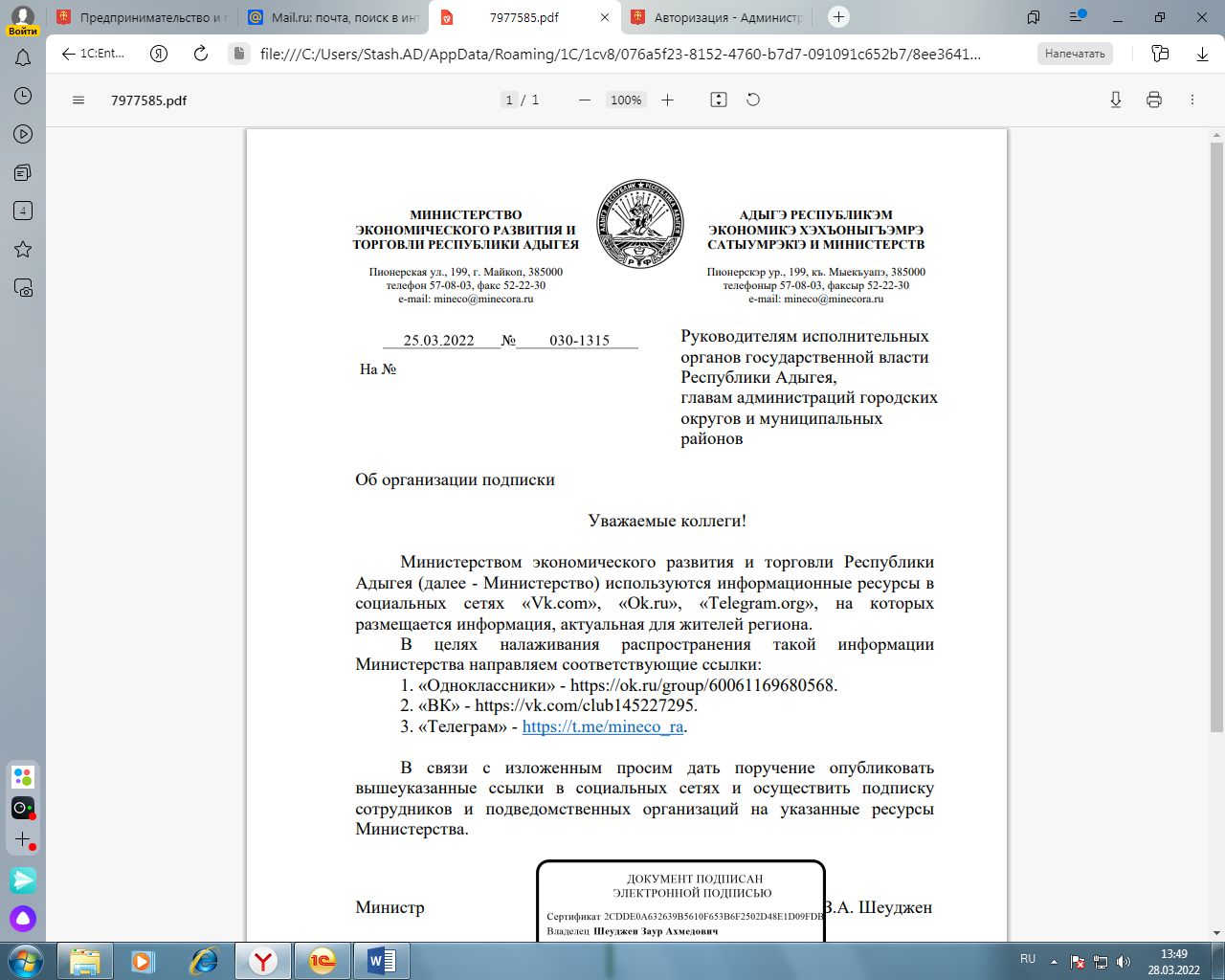 